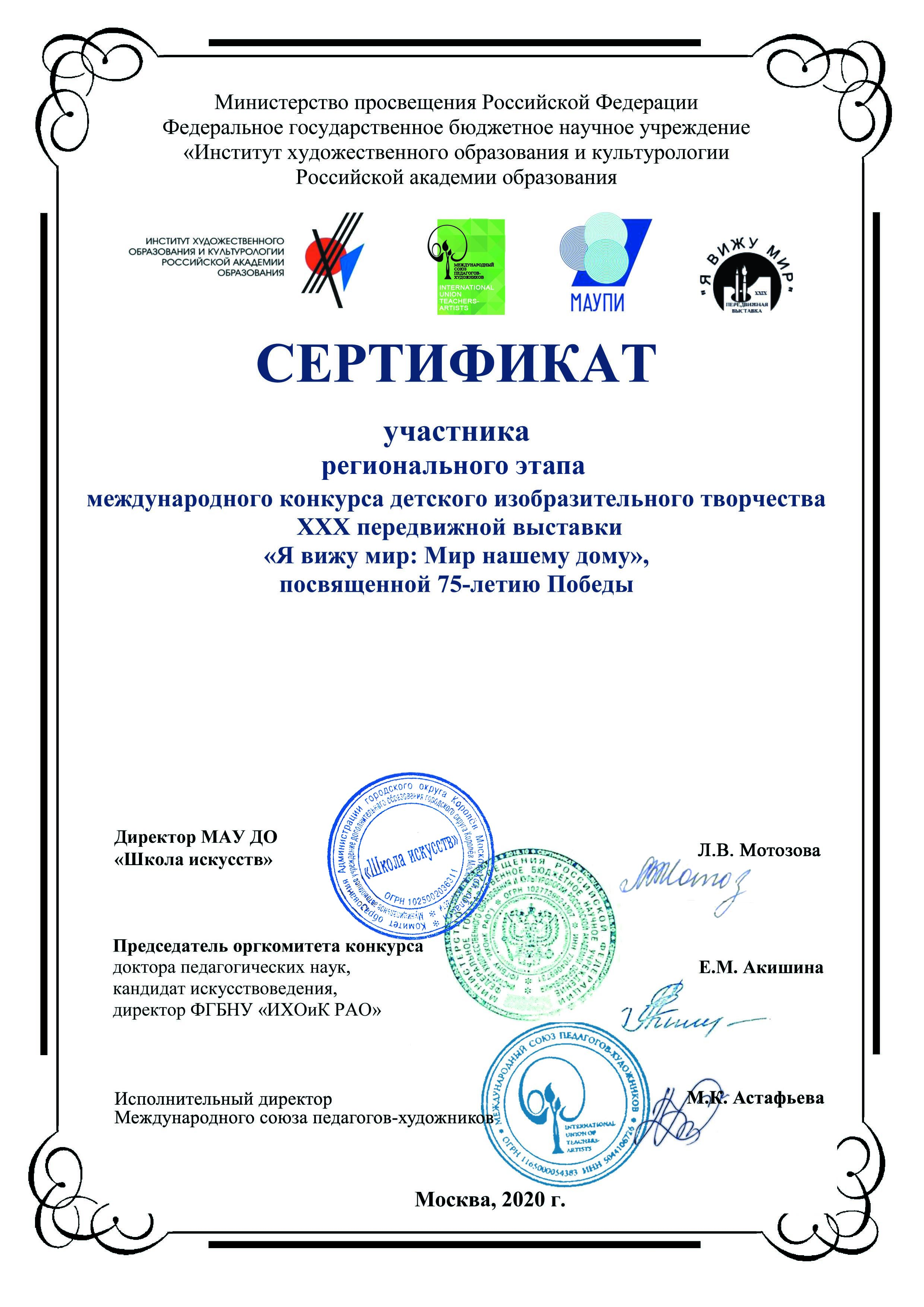 Горин ИванМБДОУ «Детский сад № 23» педагог Петросян Каринэ Ашотовна  